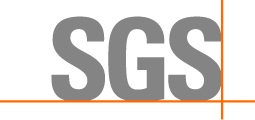               PCR Microbial Analysis Request Form (COC)Company:Company:Company:Company:Company:Company:Company:Company:Company:Company:Company:Client No.:Client No.:Client No.:Client No.:Client No.:Date:Date:Date:Street:Street:Street:Street:Street:Street:Street:Street:Street:Street:City:City:City:City:State:State:State:State:Zip:Contact:Contact:Contact:Phone:Phone:Phone:Phone:Fax:Fax:Fax:Fax:Fax:E-mail:E-mail:E-mail:E-mail:E-mail:E-mail:E-mail:Site:Site:Site:Site:Site:Site:Site:Site:Site:Site:Site:Site:PO / Job#:PO / Job#:PO / Job#:PO / Job#:PO / Job#:PO / Job#:PO / Job#:Comments:Comments:Comments:Comments:Comments:Comments:Comments:Comments:Comments:Comments:Comments:Comments:Comments:Comments:Comments:Comments:Comments:Comments:Comments:Turn Around Time:Turn Around Time:Turn Around Time:Turn Around Time:Turn Around Time:DUE DATE:                                   DUE TIME:DUE DATE:                                   DUE TIME:DUE DATE:                                   DUE TIME:DUE DATE:                                   DUE TIME:DUE DATE:                                   DUE TIME:DUE DATE:                                   DUE TIME:DUE DATE:                                   DUE TIME:DUE DATE:                                   DUE TIME:DUE DATE:                                   DUE TIME:DUE DATE:                                   DUE TIME:DUE DATE:                                   DUE TIME:DUE DATE:                                   DUE TIME:Report Via:                     Email       VerbalReport Via:                     Email       VerbalSample IDDate / TimeSample Location / SubstrateSample Location / SubstrateSample Location / SubstrateSample Location / SubstrateFOR AIR SAMPLES ONLYFOR AIR SAMPLES ONLYFOR AIR SAMPLES ONLYFOR AIR SAMPLES ONLYFOR AIR SAMPLES ONLYSample Area /Sample Area /Sample TypeSample TypePCR Panel(s) RequestedorCustom PanelPCR Panel(s) RequestedorCustom PanelPCR Panel(s) RequestedorCustom PanelPCR Panel(s) RequestedorCustom PanelSample IDDate / TimeSample Location / SubstrateSample Location / SubstrateSample Location / SubstrateSample Location / SubstrateTimeOn/OffTimeOn/OffAvg.LPMTotal TimeTotal TimeAir VolumeAir VolumeSample TypeSample TypePCR Panel(s) RequestedorCustom PanelPCR Panel(s) RequestedorCustom PanelPCR Panel(s) RequestedorCustom PanelPCR Panel(s) RequestedorCustom PanelSampled By: Sampled By: Sampled By: Sampled By: Sampled By: Sampled By: Date:Date:Date:Date:Date:Date:Time:Time:Time:Time:Time:Time:Time:Shipped Via:   Fed Ex         DHL         Airborne         UPS         US Mail         Courier         Drop Off         Other: Shipped Via:   Fed Ex         DHL         Airborne         UPS         US Mail         Courier         Drop Off         Other: Shipped Via:   Fed Ex         DHL         Airborne         UPS         US Mail         Courier         Drop Off         Other: Shipped Via:   Fed Ex         DHL         Airborne         UPS         US Mail         Courier         Drop Off         Other: Shipped Via:   Fed Ex         DHL         Airborne         UPS         US Mail         Courier         Drop Off         Other: Shipped Via:   Fed Ex         DHL         Airborne         UPS         US Mail         Courier         Drop Off         Other: Shipped Via:   Fed Ex         DHL         Airborne         UPS         US Mail         Courier         Drop Off         Other: Shipped Via:   Fed Ex         DHL         Airborne         UPS         US Mail         Courier         Drop Off         Other: Shipped Via:   Fed Ex         DHL         Airborne         UPS         US Mail         Courier         Drop Off         Other: Shipped Via:   Fed Ex         DHL         Airborne         UPS         US Mail         Courier         Drop Off         Other: Shipped Via:   Fed Ex         DHL         Airborne         UPS         US Mail         Courier         Drop Off         Other: Shipped Via:   Fed Ex         DHL         Airborne         UPS         US Mail         Courier         Drop Off         Other: Shipped Via:   Fed Ex         DHL         Airborne         UPS         US Mail         Courier         Drop Off         Other: Shipped Via:   Fed Ex         DHL         Airborne         UPS         US Mail         Courier         Drop Off         Other: Shipped Via:   Fed Ex         DHL         Airborne         UPS         US Mail         Courier         Drop Off         Other: Shipped Via:   Fed Ex         DHL         Airborne         UPS         US Mail         Courier         Drop Off         Other: Shipped Via:   Fed Ex         DHL         Airborne         UPS         US Mail         Courier         Drop Off         Other: Shipped Via:   Fed Ex         DHL         Airborne         UPS         US Mail         Courier         Drop Off         Other: Shipped Via:   Fed Ex         DHL         Airborne         UPS         US Mail         Courier         Drop Off         Other: Relinquished By:Date / Time:Condition Acceptable?   Yes         NoRelinquished By:Date / Time:Condition Acceptable?   Yes         NoRelinquished By:Date / Time:Condition Acceptable?   Yes         NoRelinquished By:Date / Time:Condition Acceptable?   Yes         NoRelinquished By:Date / Time:Condition Acceptable?   Yes         NoRelinquished By:Date / Time:Condition Acceptable?   Yes         NoRelinquished By:Date / Time:Condition Acceptable?   Yes         NoRelinquished By:Date / Time:Condition Acceptable?   Yes         NoRelinquished By:Date / Time:Condition Acceptable?   Yes         NoRelinquished By:Date / Time:Condition Acceptable?   Yes         NoRelinquished By:Date / Time:Condition Acceptable?   Yes         NoRelinquished By:Date / Time:Condition Acceptable?   Yes         NoRelinquished By:Date / Time:Condition Acceptable?   Yes         NoRelinquished By:Date / Time:Condition Acceptable?   Yes         NoRelinquished By:Date / Time:Condition Acceptable?   Yes         NoRelinquished By:Date / Time:Condition Acceptable?   Yes         NoRelinquished By:Date / Time:Condition Acceptable?   Yes         NoRelinquished By:Date / Time:Condition Acceptable?   Yes         NoRelinquished By:Date / Time:Condition Acceptable?   Yes         NoReceived By:Date / Time:Condition Acceptable?   Yes         NoReceived By:Date / Time:Condition Acceptable?   Yes         NoReceived By:Date / Time:Condition Acceptable?   Yes         NoReceived By:Date / Time:Condition Acceptable?   Yes         NoReceived By:Date / Time:Condition Acceptable?   Yes         NoReceived By:Date / Time:Condition Acceptable?   Yes         NoReceived By:Date / Time:Condition Acceptable?   Yes         NoReceived By:Date / Time:Condition Acceptable?   Yes         NoReceived By:Date / Time:Condition Acceptable?   Yes         NoReceived By:Date / Time:Condition Acceptable?   Yes         NoReceived By:Date / Time:Condition Acceptable?   Yes         NoReceived By:Date / Time:Condition Acceptable?   Yes         NoReceived By:Date / Time:Condition Acceptable?   Yes         NoReceived By:Date / Time:Condition Acceptable?   Yes         NoReceived By:Date / Time:Condition Acceptable?   Yes         NoReceived By:Date / Time:Condition Acceptable?   Yes         NoReceived By:Date / Time:Condition Acceptable?   Yes         NoReceived By:Date / Time:Condition Acceptable?   Yes         NoReceived By:Date / Time:Condition Acceptable?   Yes         NoSGS Built Environment may subcontract client samples to other SGS locations to meet client requests.San Francisco Office: 3777 Depot Road, Suite 409, Hayward, California 94545-2761 / Telephone: (510)887-8828 * (800)827-3274 / Fax: (510)887-4218SGS Built Environment may subcontract client samples to other SGS locations to meet client requests.San Francisco Office: 3777 Depot Road, Suite 409, Hayward, California 94545-2761 / Telephone: (510)887-8828 * (800)827-3274 / Fax: (510)887-4218SGS Built Environment may subcontract client samples to other SGS locations to meet client requests.San Francisco Office: 3777 Depot Road, Suite 409, Hayward, California 94545-2761 / Telephone: (510)887-8828 * (800)827-3274 / Fax: (510)887-4218SGS Built Environment may subcontract client samples to other SGS locations to meet client requests.San Francisco Office: 3777 Depot Road, Suite 409, Hayward, California 94545-2761 / Telephone: (510)887-8828 * (800)827-3274 / Fax: (510)887-4218SGS Built Environment may subcontract client samples to other SGS locations to meet client requests.San Francisco Office: 3777 Depot Road, Suite 409, Hayward, California 94545-2761 / Telephone: (510)887-8828 * (800)827-3274 / Fax: (510)887-4218SGS Built Environment may subcontract client samples to other SGS locations to meet client requests.San Francisco Office: 3777 Depot Road, Suite 409, Hayward, California 94545-2761 / Telephone: (510)887-8828 * (800)827-3274 / Fax: (510)887-4218SGS Built Environment may subcontract client samples to other SGS locations to meet client requests.San Francisco Office: 3777 Depot Road, Suite 409, Hayward, California 94545-2761 / Telephone: (510)887-8828 * (800)827-3274 / Fax: (510)887-4218SGS Built Environment may subcontract client samples to other SGS locations to meet client requests.San Francisco Office: 3777 Depot Road, Suite 409, Hayward, California 94545-2761 / Telephone: (510)887-8828 * (800)827-3274 / Fax: (510)887-4218SGS Built Environment may subcontract client samples to other SGS locations to meet client requests.San Francisco Office: 3777 Depot Road, Suite 409, Hayward, California 94545-2761 / Telephone: (510)887-8828 * (800)827-3274 / Fax: (510)887-4218SGS Built Environment may subcontract client samples to other SGS locations to meet client requests.San Francisco Office: 3777 Depot Road, Suite 409, Hayward, California 94545-2761 / Telephone: (510)887-8828 * (800)827-3274 / Fax: (510)887-4218SGS Built Environment may subcontract client samples to other SGS locations to meet client requests.San Francisco Office: 3777 Depot Road, Suite 409, Hayward, California 94545-2761 / Telephone: (510)887-8828 * (800)827-3274 / Fax: (510)887-4218SGS Built Environment may subcontract client samples to other SGS locations to meet client requests.San Francisco Office: 3777 Depot Road, Suite 409, Hayward, California 94545-2761 / Telephone: (510)887-8828 * (800)827-3274 / Fax: (510)887-4218SGS Built Environment may subcontract client samples to other SGS locations to meet client requests.San Francisco Office: 3777 Depot Road, Suite 409, Hayward, California 94545-2761 / Telephone: (510)887-8828 * (800)827-3274 / Fax: (510)887-4218SGS Built Environment may subcontract client samples to other SGS locations to meet client requests.San Francisco Office: 3777 Depot Road, Suite 409, Hayward, California 94545-2761 / Telephone: (510)887-8828 * (800)827-3274 / Fax: (510)887-4218SGS Built Environment may subcontract client samples to other SGS locations to meet client requests.San Francisco Office: 3777 Depot Road, Suite 409, Hayward, California 94545-2761 / Telephone: (510)887-8828 * (800)827-3274 / Fax: (510)887-4218SGS Built Environment may subcontract client samples to other SGS locations to meet client requests.San Francisco Office: 3777 Depot Road, Suite 409, Hayward, California 94545-2761 / Telephone: (510)887-8828 * (800)827-3274 / Fax: (510)887-4218SGS Built Environment may subcontract client samples to other SGS locations to meet client requests.San Francisco Office: 3777 Depot Road, Suite 409, Hayward, California 94545-2761 / Telephone: (510)887-8828 * (800)827-3274 / Fax: (510)887-4218SGS Built Environment may subcontract client samples to other SGS locations to meet client requests.San Francisco Office: 3777 Depot Road, Suite 409, Hayward, California 94545-2761 / Telephone: (510)887-8828 * (800)827-3274 / Fax: (510)887-4218SGS Built Environment may subcontract client samples to other SGS locations to meet client requests.San Francisco Office: 3777 Depot Road, Suite 409, Hayward, California 94545-2761 / Telephone: (510)887-8828 * (800)827-3274 / Fax: (510)887-4218Los Angeles Office: 20535 South Belshaw Ave., Carson, California 90746 / Telephone: (310)763-2374 * (888)813-9417 / Fax: (310)763-4450Los Angeles Office: 20535 South Belshaw Ave., Carson, California 90746 / Telephone: (310)763-2374 * (888)813-9417 / Fax: (310)763-4450Los Angeles Office: 20535 South Belshaw Ave., Carson, California 90746 / Telephone: (310)763-2374 * (888)813-9417 / Fax: (310)763-4450Los Angeles Office: 20535 South Belshaw Ave., Carson, California 90746 / Telephone: (310)763-2374 * (888)813-9417 / Fax: (310)763-4450Los Angeles Office: 20535 South Belshaw Ave., Carson, California 90746 / Telephone: (310)763-2374 * (888)813-9417 / Fax: (310)763-4450Los Angeles Office: 20535 South Belshaw Ave., Carson, California 90746 / Telephone: (310)763-2374 * (888)813-9417 / Fax: (310)763-4450Los Angeles Office: 20535 South Belshaw Ave., Carson, California 90746 / Telephone: (310)763-2374 * (888)813-9417 / Fax: (310)763-4450Los Angeles Office: 20535 South Belshaw Ave., Carson, California 90746 / Telephone: (310)763-2374 * (888)813-9417 / Fax: (310)763-4450Los Angeles Office: 20535 South Belshaw Ave., Carson, California 90746 / Telephone: (310)763-2374 * (888)813-9417 / Fax: (310)763-4450Los Angeles Office: 20535 South Belshaw Ave., Carson, California 90746 / Telephone: (310)763-2374 * (888)813-9417 / Fax: (310)763-4450Los Angeles Office: 20535 South Belshaw Ave., Carson, California 90746 / Telephone: (310)763-2374 * (888)813-9417 / Fax: (310)763-4450Los Angeles Office: 20535 South Belshaw Ave., Carson, California 90746 / Telephone: (310)763-2374 * (888)813-9417 / Fax: (310)763-4450Los Angeles Office: 20535 South Belshaw Ave., Carson, California 90746 / Telephone: (310)763-2374 * (888)813-9417 / Fax: (310)763-4450Los Angeles Office: 20535 South Belshaw Ave., Carson, California 90746 / Telephone: (310)763-2374 * (888)813-9417 / Fax: (310)763-4450Los Angeles Office: 20535 South Belshaw Ave., Carson, California 90746 / Telephone: (310)763-2374 * (888)813-9417 / Fax: (310)763-4450Los Angeles Office: 20535 South Belshaw Ave., Carson, California 90746 / Telephone: (310)763-2374 * (888)813-9417 / Fax: (310)763-4450Los Angeles Office: 20535 South Belshaw Ave., Carson, California 90746 / Telephone: (310)763-2374 * (888)813-9417 / Fax: (310)763-4450Los Angeles Office: 20535 South Belshaw Ave., Carson, California 90746 / Telephone: (310)763-2374 * (888)813-9417 / Fax: (310)763-4450Los Angeles Office: 20535 South Belshaw Ave., Carson, California 90746 / Telephone: (310)763-2374 * (888)813-9417 / Fax: (310)763-4450Las Vegas Office: 3626 Sunset Road, Suite 100, Las Vegas, Nevada 89120 / Telephone: (702)387-0040 / Fax: (702)784-0030Chicago Office: 3020 Woodcreek Drive, Suite C, Downers Grove, IL 60515 / Telephone: (341)465-2464Las Vegas Office: 3626 Sunset Road, Suite 100, Las Vegas, Nevada 89120 / Telephone: (702)387-0040 / Fax: (702)784-0030Chicago Office: 3020 Woodcreek Drive, Suite C, Downers Grove, IL 60515 / Telephone: (341)465-2464Las Vegas Office: 3626 Sunset Road, Suite 100, Las Vegas, Nevada 89120 / Telephone: (702)387-0040 / Fax: (702)784-0030Chicago Office: 3020 Woodcreek Drive, Suite C, Downers Grove, IL 60515 / Telephone: (341)465-2464Las Vegas Office: 3626 Sunset Road, Suite 100, Las Vegas, Nevada 89120 / Telephone: (702)387-0040 / Fax: (702)784-0030Chicago Office: 3020 Woodcreek Drive, Suite C, Downers Grove, IL 60515 / Telephone: (341)465-2464Las Vegas Office: 3626 Sunset Road, Suite 100, Las Vegas, Nevada 89120 / Telephone: (702)387-0040 / Fax: (702)784-0030Chicago Office: 3020 Woodcreek Drive, Suite C, Downers Grove, IL 60515 / Telephone: (341)465-2464Las Vegas Office: 3626 Sunset Road, Suite 100, Las Vegas, Nevada 89120 / Telephone: (702)387-0040 / Fax: (702)784-0030Chicago Office: 3020 Woodcreek Drive, Suite C, Downers Grove, IL 60515 / Telephone: (341)465-2464Las Vegas Office: 3626 Sunset Road, Suite 100, Las Vegas, Nevada 89120 / Telephone: (702)387-0040 / Fax: (702)784-0030Chicago Office: 3020 Woodcreek Drive, Suite C, Downers Grove, IL 60515 / Telephone: (341)465-2464Las Vegas Office: 3626 Sunset Road, Suite 100, Las Vegas, Nevada 89120 / Telephone: (702)387-0040 / Fax: (702)784-0030Chicago Office: 3020 Woodcreek Drive, Suite C, Downers Grove, IL 60515 / Telephone: (341)465-2464Las Vegas Office: 3626 Sunset Road, Suite 100, Las Vegas, Nevada 89120 / Telephone: (702)387-0040 / Fax: (702)784-0030Chicago Office: 3020 Woodcreek Drive, Suite C, Downers Grove, IL 60515 / Telephone: (341)465-2464Las Vegas Office: 3626 Sunset Road, Suite 100, Las Vegas, Nevada 89120 / Telephone: (702)387-0040 / Fax: (702)784-0030Chicago Office: 3020 Woodcreek Drive, Suite C, Downers Grove, IL 60515 / Telephone: (341)465-2464Las Vegas Office: 3626 Sunset Road, Suite 100, Las Vegas, Nevada 89120 / Telephone: (702)387-0040 / Fax: (702)784-0030Chicago Office: 3020 Woodcreek Drive, Suite C, Downers Grove, IL 60515 / Telephone: (341)465-2464Las Vegas Office: 3626 Sunset Road, Suite 100, Las Vegas, Nevada 89120 / Telephone: (702)387-0040 / Fax: (702)784-0030Chicago Office: 3020 Woodcreek Drive, Suite C, Downers Grove, IL 60515 / Telephone: (341)465-2464Las Vegas Office: 3626 Sunset Road, Suite 100, Las Vegas, Nevada 89120 / Telephone: (702)387-0040 / Fax: (702)784-0030Chicago Office: 3020 Woodcreek Drive, Suite C, Downers Grove, IL 60515 / Telephone: (341)465-2464Las Vegas Office: 3626 Sunset Road, Suite 100, Las Vegas, Nevada 89120 / Telephone: (702)387-0040 / Fax: (702)784-0030Chicago Office: 3020 Woodcreek Drive, Suite C, Downers Grove, IL 60515 / Telephone: (341)465-2464Las Vegas Office: 3626 Sunset Road, Suite 100, Las Vegas, Nevada 89120 / Telephone: (702)387-0040 / Fax: (702)784-0030Chicago Office: 3020 Woodcreek Drive, Suite C, Downers Grove, IL 60515 / Telephone: (341)465-2464Las Vegas Office: 3626 Sunset Road, Suite 100, Las Vegas, Nevada 89120 / Telephone: (702)387-0040 / Fax: (702)784-0030Chicago Office: 3020 Woodcreek Drive, Suite C, Downers Grove, IL 60515 / Telephone: (341)465-2464Las Vegas Office: 3626 Sunset Road, Suite 100, Las Vegas, Nevada 89120 / Telephone: (702)387-0040 / Fax: (702)784-0030Chicago Office: 3020 Woodcreek Drive, Suite C, Downers Grove, IL 60515 / Telephone: (341)465-2464Las Vegas Office: 3626 Sunset Road, Suite 100, Las Vegas, Nevada 89120 / Telephone: (702)387-0040 / Fax: (702)784-0030Chicago Office: 3020 Woodcreek Drive, Suite C, Downers Grove, IL 60515 / Telephone: (341)465-2464Las Vegas Office: 3626 Sunset Road, Suite 100, Las Vegas, Nevada 89120 / Telephone: (702)387-0040 / Fax: (702)784-0030Chicago Office: 3020 Woodcreek Drive, Suite C, Downers Grove, IL 60515 / Telephone: (341)465-2464